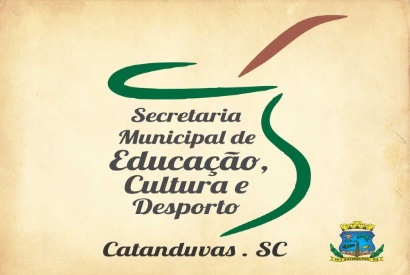 ATIVIDADE DE ARTESLENDAS DO NOSSO FOLCLORE LENDA DO SACI-PERERÊ ... O SACI-PERERÊ, OU SIMPLESMENTE SACI, É UM MENINO NEGRO E TRAVESSO, QUE FUMA CACHIMBO E CARREGA UMA CARAPUÇA VERMELHA QUE LHE CONCEDE PODERES MÁGICOS. UMA DAS IMPORTANTES CARACTERÍSTICAS DESSE PERSONAGEM É QUE ELE POSSUI APENAS UMA PERNA.ASSISTA O VÍDEO ABAIXO QUE CONTA UMA LENDA DO SACI PERERÊ BEM DIVERTIDA E INTERESSANTE.HTTPS://WWW.YOUTUBE.COM/WATCH?V=ZCQEPXPD-P0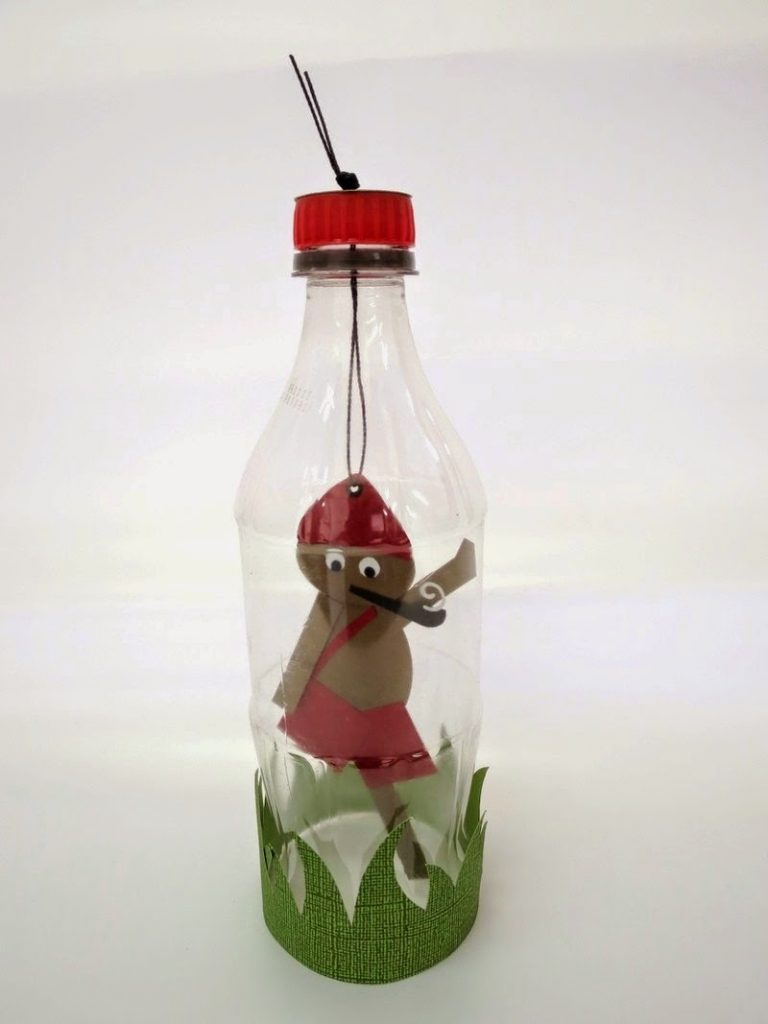 DESENHE O SACI PERERÊ EM UMA PEDAÇO DE FOLHA SULFITE NÃO PRECISA SER MUITO GRANDE QUE CAIBA DENTRO DE UMA GARRAFINHA PET, RECORTE COLOQUE UM BARBANTE E O PRENDA DENTRO DA GARRAFA. SERÁ QUE ELE CONSEGUE ESCAPAR? BRINQUE BASTANTE COM O SACI SÓ NÃO FAÇA MUITAS TRAVESSURAS!!BOM TRABALHO!!! MANDE FOTOS NO GRUPO QUERO VER COMO FICOU LINDO E DIFERENTE E TENHO CERTEZA QUE OS COLEGAS DA SUA SALA TAMBÉM QUEREM VER COMO VOCÊ É CRIATIVO E CAPRICHOSO. 